Αθήνα, 20.01.2023ΑΝΑΚΟΙΝΩΣΗΒράβευση των δημοσιεύσεων του έτους 2022 από το κληροδότημα Δ. ΘωμαϊδηOι προπτυχιακοί και μεταπτυχιακοί φοιτητές των Σχολών Ε.Μ.Πολυτεχνείου, ως και οι απόφοιτοι του, οι οποίοι δημοσίευσαν εργασία, με ή χωρίς συν-συγγραφείς, κατά το προηγούμενο ημερολογιακό έτος (2022) σε: A) σε επιστημονικά περιοδικά που περιλαμβάνονται σε έγκριτες βάσεις δεδομένων, όπως Science Citation Index Expanded ή ScopusΒ) στα πρακτικά διεθνών συνεδρίων με πλήρες κείμενο μετά από κρίση, όπως προκύπτει από την πρόσκληση του συνεδρίου. μπορούν να υποβάλουν ηλεκτρονικά από 20.01.2023 έως 20.04.2023  στο protokollo@central.ntua.gr τα ακόλουθα δικαιολογητικά:Αίτηση (η οποία είναι αναρτημένη μαζί με την ανακοίνωση στο www.ntua.gr στα Νέα / Ανακοινώσεις / Προκηρύξεις).Ανάτυπο της πλήρους εργασίας.Προκειμένου για εργασίες που δημοσιεύτηκαν σε περιοδικά, απαιτείται τεκμηρίωση ότι το περιοδικό στο οποίο δημοσιεύτηκαν περιλαμβάνεται σε έγκριτες βάσεις δεδομένων και επιστολή οριστικής αποδοχής της εργασίας από το περιοδικό, σε περίπτωση που δεν έχει ήδη δημοσιευτεί η εργασία.Προκειμένου για εργασίες που παρουσιάστηκαν σε διεθνή συνέδρια, απαιτείται η πρόσκληση (call for papers) και το πρόγραμμα του συνεδρίου ή του διεθνούς διαπανεπιστημιακού εργαστηρίου αρχιτεκτονικής (workshop).Προκειμένου για αποφοίτους, απαιτείται οπωσδήποτε η επιστολή οριστικής αποδοχή της εργασίας και αντίγραφο διπλώματος.Υπεύθυνη Δήλωση του Ν.1599/86 του υποψηφίου ότι έλαβε γνώση και αποδέχεται πλήρως και ανεπιφύλακτα τους όρους της παρούσας προκήρυξης.Το συνολικό διαθέσιμο ποσό ανέρχεται σε 81.978,40€ από το οποίο θα διατεθούν 61.483,80€ για τις εργασίες σε περιοδικά και 20.494,60€ για τις εργασίες σε διεθνή συνέδρια. Σε κάθε κατηγορία, το ύψος του βραβείου θα προκύψει από τη διαίρεση του συνολικού ποσού διάθεσης με τον αριθμό των εγκεκριμένων εργασιών.Η βράβευση πραγματοποιείται ανά εργασία και κάθε φοιτητής δικαιούται να βραβευτεί μία φορά ανά έτος. Εάν την ίδια εργασία διεκδικούν περισσότεροι φοιτητές ως συν-συγγραφείς, το ποσό ισομοιράζεται μεταξύ των δικαιούχων.Οι απόφοιτοι δικαιούνται του βραβείου, εφόσον η οριστική αποδοχή της εργασίας για δημοσίευση στο περιοδικό ή στα πρακτικά συνεδρίου έχει πραγματοποιηθεί το αργότερο δώδεκα (12) μήνες μετά από την ημερομηνία απόκτησης του διπλώματος ή του μεταπτυχιακού τίτλου. Για περισσότερες πληροφορίες μπορείτε να επικοινωνείτε με το Τμήμα Φοιτητικής Μέριμνας στα τηλέφωνα 210 7721356 & 210 7721820 ή στις ηλεκτρονικές διευθύνσεις loupaki@mail.ntua.gr & vaswgram@central.ntua.gr.    Μετά τη λήξη της προθεσμίας χάνεται το δικαίωμα συμμετοχής στις διαδικασίες ανάδειξης του/της δικαιούχου.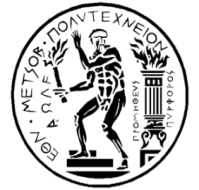 EΘΝΙΚΟ  ΜΕΤΣΟΒΙΟ  ΠΟΛΥΤΕΧΝΕΙΟΓΕΝΙΚΗ ΔΙΕΥΘΥΝΣΗ ΔΙΟΙΚΗΤΙΚΗΣ ΣΤΗΡΙΞΗΣ & ΣΠΟΥΔΩΝΔΙΕΥΘΥΝΣΗ ΜΕΡΙΜΝΑΣΤΜΗΜΑ  ΦΟΙΤΗΤΙΚΗΣ  ΜΕΡΙΜΝΑΣΗρ.Πολυτεχνείου 9, Πολυτεχνειούπολη, Ζωγράφου,157- 72, Αθήνα 210 772-1928Ο ΠΡΟΪΣΤΑΜΕΝΟΣ ΤΗΣ Δ/ΝΣΗΣ ΜΕΡΙΜΝΑΣ κ.α.αΕΥΑΓ. ΦΕΛΕΚΟΣ